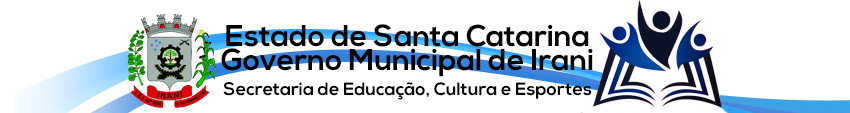 CHAMADA 08/2021CONVOCAÇÃO DO EDITAL DO PROCESSO SELETIVO 001/2019 COM VIGÊNCIA PARA O ANO 2021A SECRETARIA MUNICIPAL DE EDUCAÇÃO CULTURA E ESPORTES CONVOCA A TODOS OS INSCRITOS NO PROCESSO SELETIVO 001/2019, COM VIGÊNCIA PARA 2021, DE ACORDO COM A LEI COMPLEMENTAR Nº 107, DE 18 DE JUNHO DE PARA A ESCOLHA DE AULA, CONFORME CRONOGRAMA ABAIXO:VAGAS ABERTASLOCAL = Secretaria Municipal de Educação	DIA = 06/04/2021HORÁRIO = 7h30minAs vagas serão disponibilizadas para os candidatos inscritos no processo seletivo 001/2019, com vigência para 2021, homologada na data de 14/06/2019.Os inscritos na área de Pedagogia que tiverem interesse em assumir as vagas em CARÁTER TEMPORÁRIO, deverão comparecer na data acima mencionada, sendo que a escolha se dará conforme classificação do processo seletivo.Os candidatos também serão convocados via e-mail, conforme endereço informado no ato da inscrição e de acordo com o item 16.1 do edital do Processo Seletivo 001/2019 da Secretaria de Educação Cultura e Esporte e também será disponibilizado o edital via Facebook da Educação e Facebook da Prefeitura Municipal de Irani.Observação: Não comparecendo nenhum candidato na convocação da chamada do seletivo acima citado, será feita, neste mesmo dia, uma Chamada Pública às 7h45min, na sala da Secretaria de Educação.Serão obedecidos os seguintes critérios de classificação:2) CLASSIFICAÇÃO Graduação na área específica; Pós-graduação loto sensu na área específica ou afim; Mestrado na área específica ou afim; Doutorado na área específica ou afim; Cursando na área específica ou afim;Maior tempo de serviço na área especifica ou afim, exercido na iniciativa  pública ou privada, devidamente comprovados. Graduado em curso superior na área da educação; Cursando curso superior na área da educação; Magistério;Ensino Médio;k)Em caso de empate, maior tempo de serviço no magistério.Irani - SC, 05 de abril de 2021._______________________________________________MARIA INEZ DE BASTIANI                                               Secretária Municipal de Educação, CulturaTOTAL DE VAGASESCOLASDISCIPLINACARGA HORÁRIATURNOTIPO DE VAGA OBSERVAÇÃO01 vaga  EBM Valdecir Angelo ZampieriEnsino Fundamental I20 horas matutinoe20 horas vespertino Matutino         e VespertinoLicença Prêmio06/04/21a      04/05/2101 vagaEBM Sebastião  Rodrigues de SouzaEnsino Fundamental I e IIEducação Física20 horas matutino e20 horas vespertino  Matutino       eVespertinoAtestado de      Saúde05/04/21A19/04/21